有关2019年世界无线电通信大会议项的七（7）份文稿请见本文件的补遗。澳大利亚亦为起草和支持多份亚太电信组织共同提案提交了文稿。澳大利亚期待与所有主管部门合作，在大会取得可能的最佳结果。______________世界无线电通信大会（WRC-19）
2019年10月28日-11月22日，埃及沙姆沙伊赫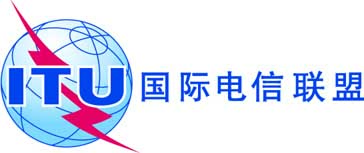 全体会议文件 47-C2019年10月10日原文：英文澳大利亚澳大利亚大会工作提案大会工作提案